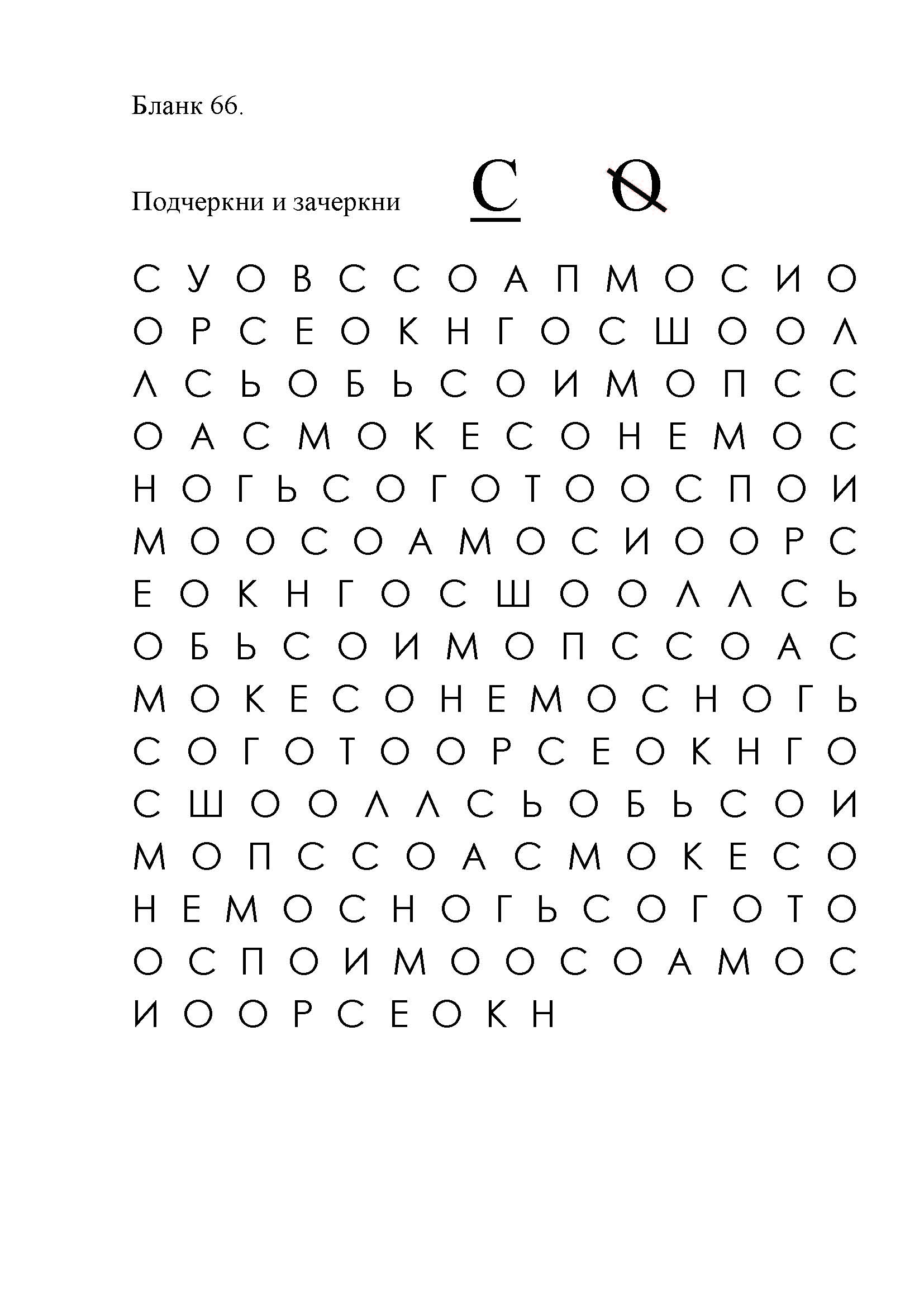 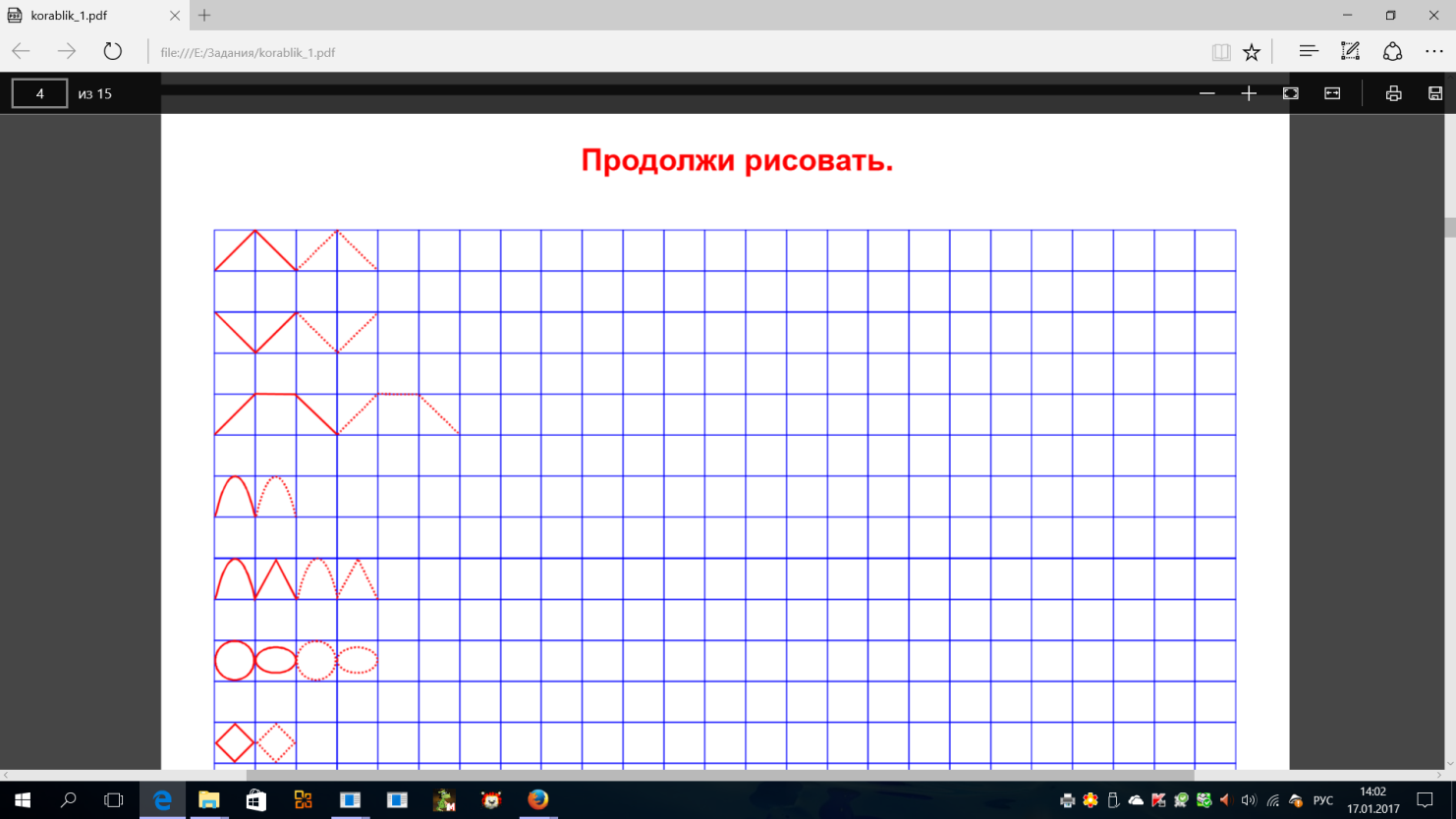 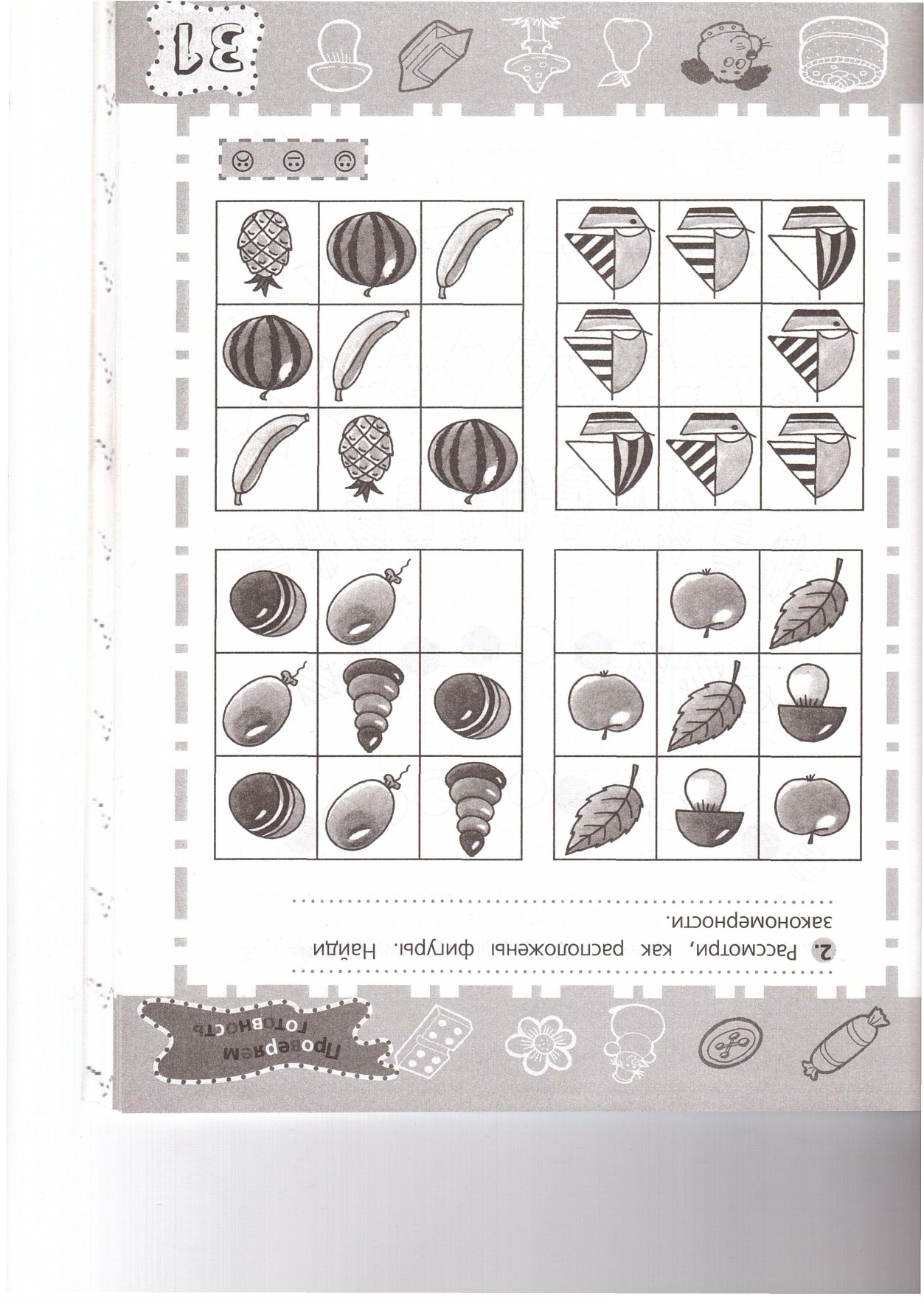 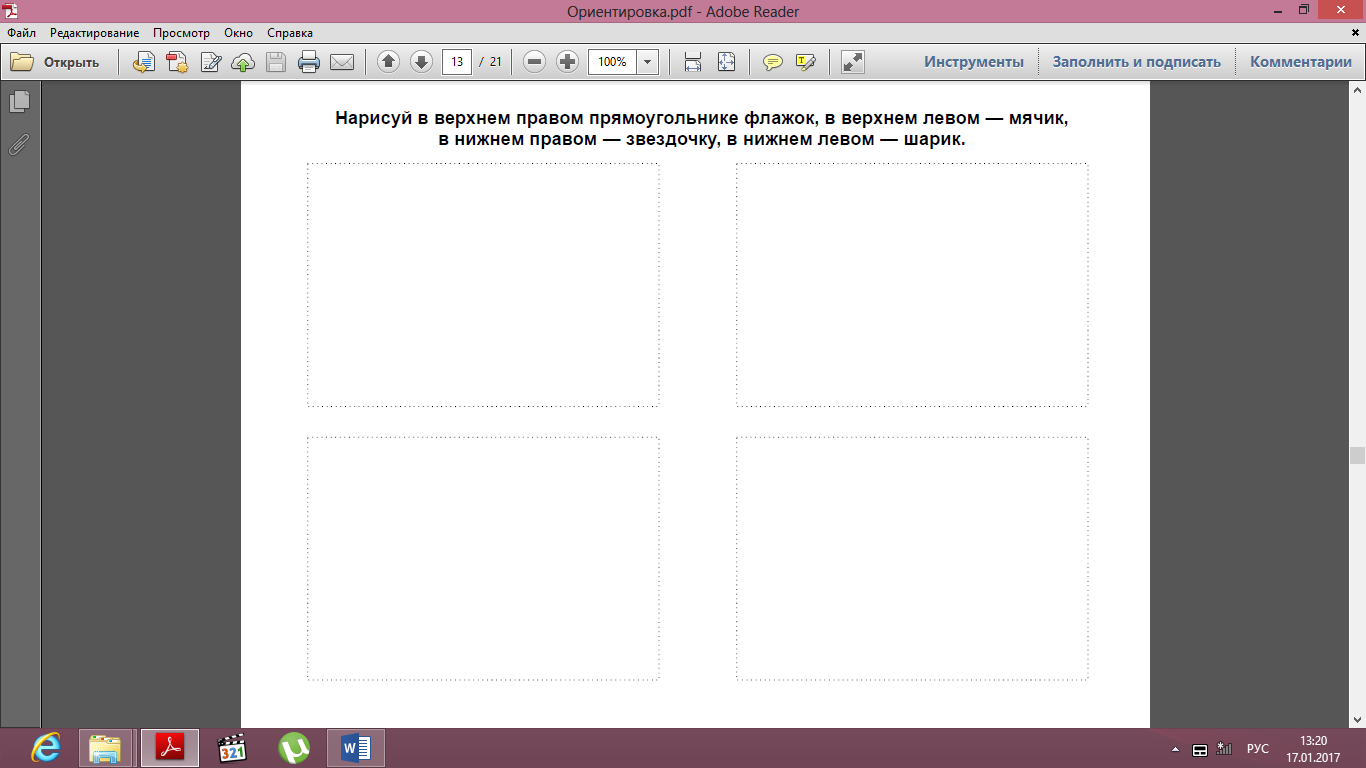 Продолжи рисовать узоры